AUTHORIZATION FOR RELEASE OF MEDICAL INFORMATION_____________________________________		______________________________________(Print Patient’s Full Name)					(Birth Date:  mm/dd/yyyy)_____________________________________		______________________________________(Street Address)						(Cell Phone Number)_____________________________________		______________________________________(City, State, Zip Code)					(Home Phone Number)At the request of the individual, I ________________________________, do hereby authorize:______________________________________________________________________________________________________________________________________________________________________________________________________________________________________________________________________________________________________________To release:___Progress notes___ Pathology Reports___ Other Doctor Notes ___ Lab Reports___ OB/GYN Notes ____ All Records ___Radiology Reports___Hospital Notes___ECG/EEG/Cardio___Other:_________________________________________I do / Do Not:	Authorize release of information related to AIDS/HIV, or any other communicable diseases, psychiatric care, and/or psychological assessments, along with treatment for alcohol and/or drug abuse.Information Release To:		Chapel Hill Pediatrics and Adolescents, P.A.				205 Sage Road, Suite 100				Chapel Hill, NC 27514				(P) 919-942-4173   (F) 919-933-3473 Purpose of disclosure: ____Referral to Specialist ____Insurance ____ Worker’s Comp____ Legal Investigation ____ Disability  ____  Personal ____Relocated____ Other (specify):___________________________________________I hereby authorize disclosure of the health information for the above named patient. This authorization is valid for 12 months from the date of signature. I understand that I may cancel this request with written notification but that it will not affect anyinformation released prior to notification of cancellation. I understand that the information used or disclosed may be subject to re-disclosure by the person or class of persons or facility receiving it, and would then no longer be protected by federal regulations. I understand that the medical provider to whom this authorization is furnished may not condition its treatment of me on whether or not I sign  the authorization. I understand that I may REVOKE this authorization at any time.Reason for transferring:__________________________________________________________________________________________________________________________________________________________	Date: _____________________________________________________________________________, ______________________________  Date: _____________________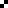 